2.1.2 Percentage of seats filled against seats reserved for various categories (SC, ST, OBC, Divyangjan, etc. as per applicable reservation policy) during the last five years (Exclusive of supernumerary seats)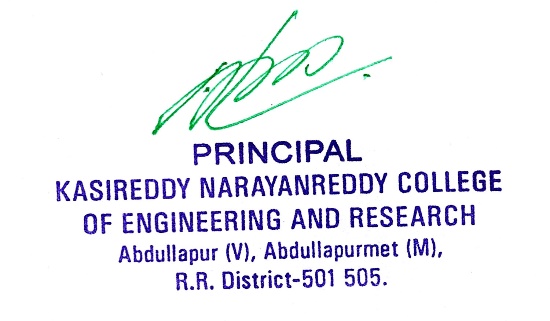 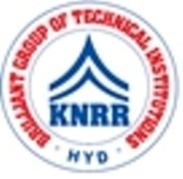 KASIREDDY NARAYANREDDY COLLEGE OF ENGINEERING & RESEARCH.(Approved by AICTE & Affiliated to JNTUH)Abdullapur (V), Abdullapurmet (M), R.R Dist, 501505,Telangana, INDIA.Email : principal@knrcer.ac.in ; website: www.knrcer.ac.inParticularsDocuments Enclosed1. Copy of letter issued by state govt. or Central Government indicating the reserved categories to be considered as per the state rule (in English as applicable)View Document2. Final admission list of first year students indicating their category published by the HEI and signed by the principal to be provided.View Document3. Admission extract submitted to the state OBC, SC and ST cell every year for the first year students with seal and signature of the principal.View Document4. Number of seats earmarked for the reserved categoriesView Document